DEDICATED TO:JANG CLAUDEManaging DirectorABC StudioEmpire State Building, New York Blv. 233 USA 344#CM/923/03209 June 23, 2015www.faceme.comFacebook Advertising ProposalStrategic Plan for Better Campaign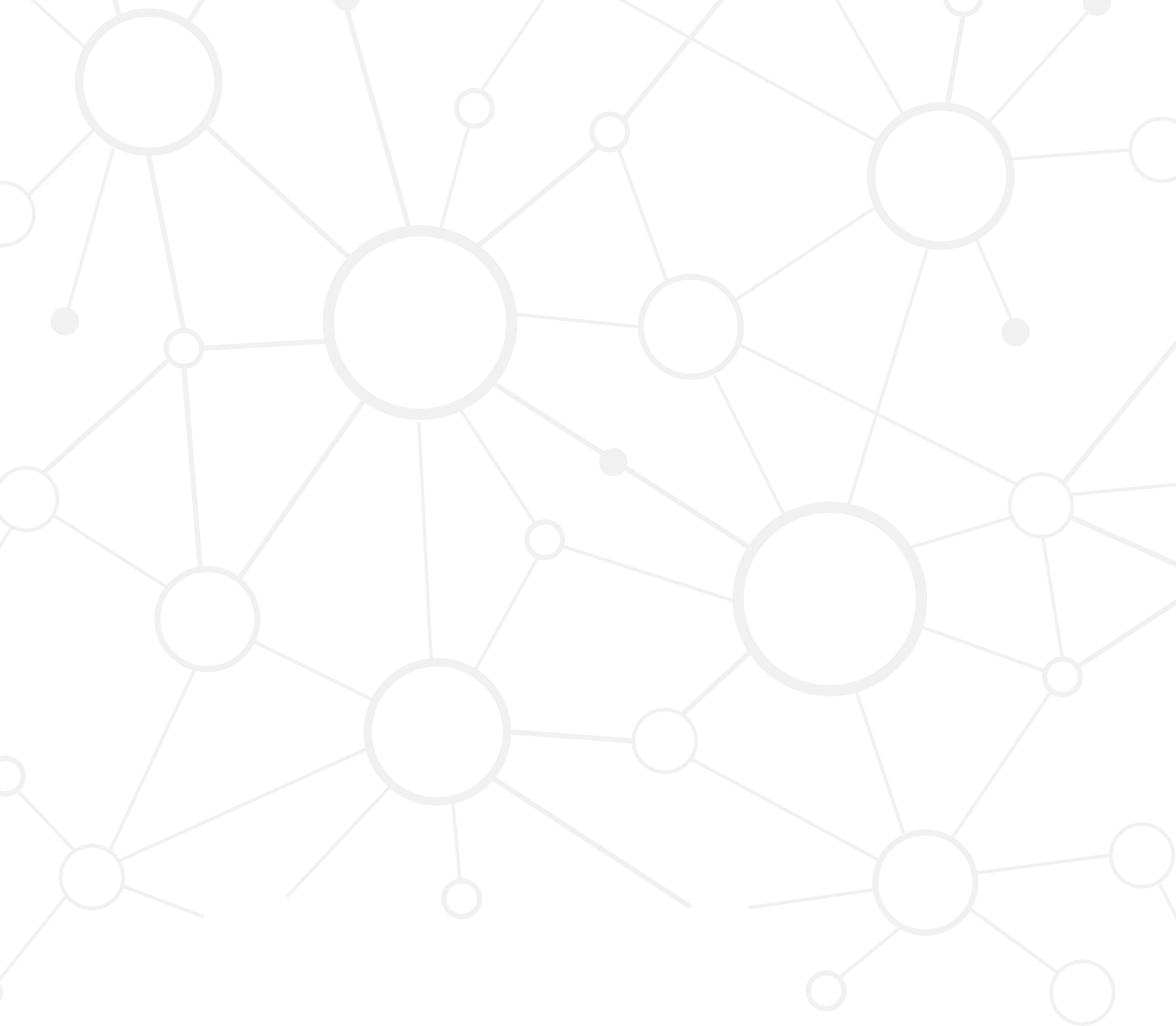 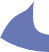 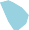 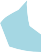 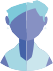 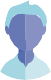 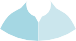 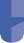 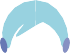 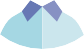 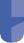 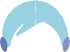 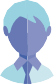 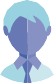 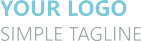 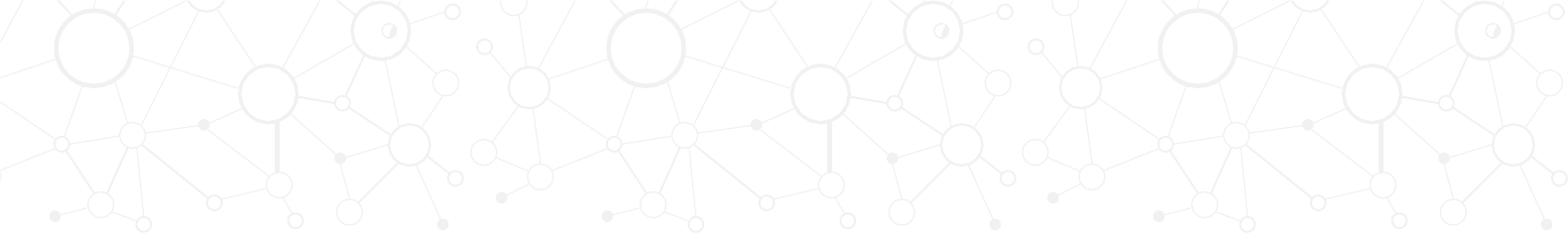 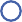 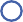 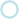 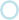 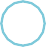 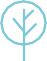 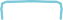 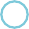 Content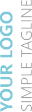 Confidential WarningThank you for the opportunity to provide you with a quotation for an facebook digital marketing campaign by (company) for (xyz company). Our service is a modern solution combining web marketing, e-mail and digital marketing techniques that will assure that your Home Page/Landing/ promotional page is assured of quality traffic, digital marketing audience leads.© 2017 Company XYZ Pty Ltd. Trademarks and brands are the property of their respective owners.Proposal Letter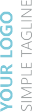 Dear Sir/Madam,Thank you for the opportunity to provide you with a quotation for facebook marketing campaign by (company) for (xyz company). Our service is a modern solution combining web marketing, e-mail and digital marketing techniques that will assure that your Home Page/Landing/promotional page is assured of quality traffic, facebook marketing audience leads.We have a team of highly innovative professionals providing you with instant results to rise in the highly competitive market within your niche. We will help you to increase your visibility and promote your unique content in all the major digital websites.(Our Company) has satisfied various clients across the globe and we have been appreciated by utilizing our prompt website ranking strategies, instant yet successful results and unmatched determination to go beyond the client’s expectations. Should you have any questions, please let us know. To improve the visibility and social media presence of your home or landing page, we will look forward to hear from you when you’ve time after reading our proposal.Sincerely,Rosie ParsotanManaging Director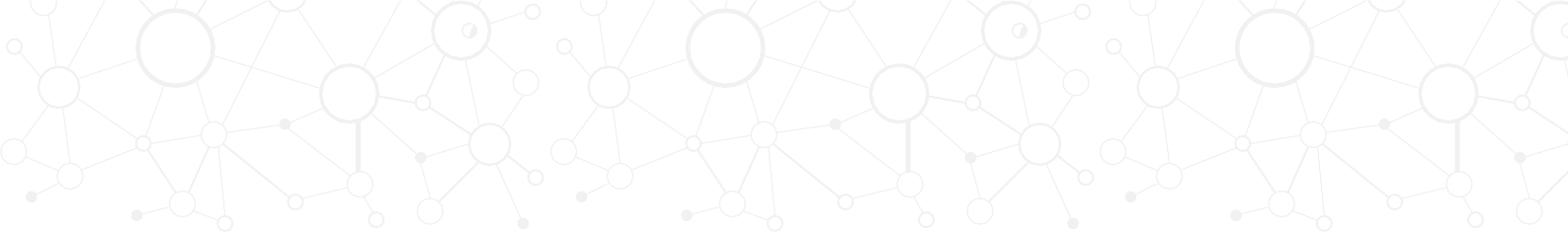 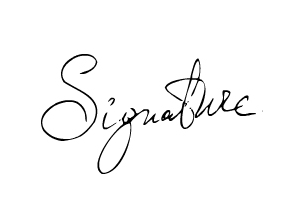 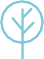 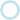 FacebookUpdates & Highlights 2020Facebook Usage and Market ShareFacebook continues to grow, dominating the social media platforms.                                  1.8 BillionGlobal UsersBillionMobile Users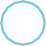 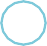 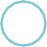 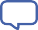 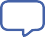 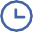 50%of smartphones are connected every hour of every dayThe largest online audience.Prominent enough for a lot of people to click. The targeting options within Ads is incredible.Facebook has the lowest cost per click.7h 43minAverage monthly time spent per person on the Facebook smartphone app63%of users log on in any given day20%of Facebook users have purchased something because of ads or comments they saw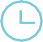 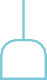 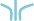 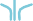 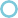 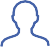 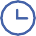 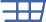 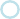 About UsWe have all the necessary 		expertise & skills to ensure a successful digital campaign implementation for your company.This pre-proposal will give you an overview of the benefits of our firm, a brief about various Social Media marketing activities we can leverage, how to define campaign objectives, our methodology of carrying out a marketing campaign.Increased engagement and influence in the mix of social communities most relevant to your target audience and those who influence them (Facebook, Twitter, Google+, YouTube, blogs & many more) is another important benefit of our content marketing service. We aspire to deliver an effective digital marketing campaign to your brand through an engagement outlined in this proposal.An effective digital marketing campaign requires well thought out campaign objectives, careful campaign planning, social media expertise, advanced writing and research skills, efficient campaign implementation and campaign success tracking procedures.312Company ClientsHISTORY1,056Brand Campaign93,939Published Ad Campaign820,493,939Reached Campaign$23,939,344Total Facebook Ad SpendingPresent2020201820152010The company has one of its biggest growth years ever, hiring 100 new employees in 2019.Recognized as the Best Agency which showcasing outstanding digital marketing presence in 2017 by Global Digital Marketing Meet.The company changesits “one stop digital services” name “Your Company” symbolizes corporate commitment.The company Interactive is a fast- growing Internet marketing firm based near New York City,John and Jane visit small business trade shows in New York to sell their Web design services.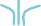 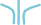 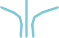 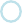 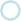 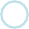 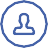 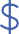 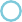 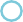 ServicesWhat We Do?Our services use Facebook advertising campaigns to take small to large business internet marketing to the next level. Facebook advertising can position your brand directly in front of a very specific cross section of users on mobile or desktops, serving ads to people based on age, sex, location, income, interests, workplace, education, and more. Our Facebook advertising services include:Facebook Future TrendsMobile Continues to Dominate.Instagram Gains Traction.Marketers Master Analytics and Automation.Native Advertising Rises Above The Block.ROI is The Metric that Matters.In-House Advertising Disrupts Agencies.Retargeting Gets Even More Powerful.Video Marketing and Ads Soar.Content CreationGood content is important for Facebook engagement.FB Page Setup OptimizationCustomized content based on keyword research.Engagement Pattern AnalysisAnalyze which posts are working well to get engagement.Social Media Optimization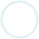 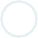 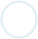 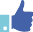 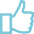 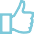 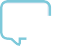 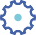 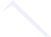 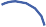 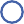 Attract new customers where they’re spending time online.Facebook AdvertisingTo reach new customers based on their interests.Creative DesignBespoke design, intuitive web, and solutions to promote your brand.We are expert in connecting customers to clients and delivering innovative solutions that improve brands. From product launches to brand development to social media campaigns, and more.Audience Targeting and SegmentationTo get better brand position to targetspecific customers’ needs and desire.Competitive IntelligenceInformation available and learn from your competitors.Dedicated Facebook ConsultantGrow Business more working with experienced Facebook experts.Monthly ROI Tracking ReportTrack performance, deploy updates and optimisations in real time.Content DevelopmentInvolved in the creation and content editing for various activities.Content PromotionsGet more exposure for your content post.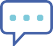 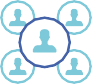 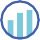 FB Marketing Plan	 	When determining the right type of Facebook ad to use for your campaigns, there are a number of variables at play.Goals & ObjectivesCreate Engagement AdsThe more specific goals and01	objectives, It will easier to clearlysee what the campaign need to accomplish. Measurable, attainable, relevant, and time-bound.A successful way to advertise02	your business is to create anEngagement ads. Engagements on include Likes post or page, comments, and shares.Grow the Facebook page from 35,000 likes to 100,000 likes by December 31, 20201,200 x 900 pixels for a news feed image. The graphic must be the 20% text rules.Right Hand Column AdsFB PixelsThis ads shown on the right column of the news feed, on Group pages, and photos. Enableto reach fans and friends of fans also easy to Like a Page.A piece of code that you can place on website to report conversions. Create higher converting adcampaigns using conversion Pixels and Website Custom Audience.Increase the value of from ad space with new advertising format.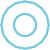 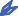 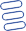 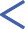 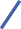 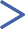 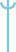 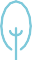 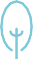 Way to use Facebook Pixel: Retargeting, Optimization and Tracking.Split Testing AdsAd Design & TargetingFacebook ad strategy where twoelements of a marketing campaignare tested against each other to analyze which one can deliver the best results. A good split test can result in huge ROI improvements.Variable Test: Audience Targeting, Call To Action, Images, Texts, Element Position.Creative graphic that incrasevalue proposition and a singlecall to action. With ad purpose is capturing audience attention and ability to encourage them.4 Components ads: Visual, Relevant, enticing value proposition, CTA.Conversion RateClickthrough ThresholdsGet people to take action on your website. Increase sales transaction, define the action,and encourage people to visit aspecific/general website.Determine which good perform click through rate and immediately stop any adswhich are less performing to the standards set.72% of marketers are creating unique landing pages for various marketing campaigns or brands.Help you to limite number of campaign cost when campaign running.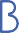 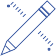 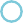 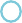 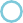 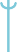 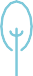 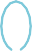 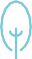 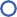 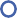 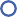 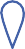 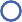 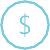 FB Advertising GuideFacebook Advertising PlacementDesktop News Feed	Right ColumnInstagramMobile News Feed Audience Network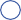 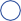 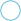 Step 1	Step 2	Step 3	Step 4Identify Campaign GoalsKnow Campaign AudienceCampaign Creation & TestingReport and EvaluationFacebook provides a choice of several campaign goals.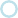 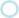 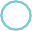 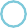 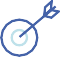 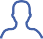 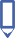 Specific goals will makeit easier to identify what needs to be accomplished.StrategyKnow Business Goals.Watch Campaign ROI.Stick to Timeline.Understanding audience, including information about the of geography, demographics, psychographic and more.StrategyTarget Visitors with Facebook Pixel.Layer Audience Targeting.Create a split campaign for each destination.Manage the ad set base on audience. Bids for campaign objectives.StrategySegment Ad Sets by Targeting Category.Rotate Multiple Ads Set.Stick to important words.Use Crazy Images/Video.A comprehensive view of the campaign performance on Facebook, Instagramand Audience Network.StrategyStrongest CPA.Mobile placements conversion.Lookalike audiences.Remarketing. 		1.Social InformationIt’s available when people/ friends get engaged with your business (likes, comments, share).No ButtonBusiness NameDisplay name of your business name and show prominent.1235Type of Facebook Calll to ActionShop NowBook NowLearn MoreSign UpText	 	DownloadEssential part of a successful ad to persuade, excite & entertain.Images and VideosCompelling visual to encourage target audiences to interact authentically.Call to Action (optional)A customizable button encourages people to click.Tools for Creating Ads 	Watch MoreContact UsApply NowAds ManagerPower EditorFacebook PagesAds Manager App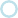 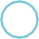 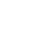 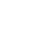 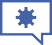 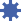 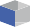 PricingWe offers affordable and flexible options for monthly	                    social media marketing management services.Conducting effective facebook marketing campaigns require large amounts of time and expertise. The actual cost is determined by the number of sites involved in the campaign, the amount of activity and the level of participation.BASICGreat For Startups$8/Month$96 billed annuallyPROPerfect For GrowingBusinesses$15/Month$180 billed annuallyAGENCYIdeal For Enterprise Business$34/Month$408 billed annuallyAccess to Premium Account DashboardAll Basic Features +	All Pro Features +Custom Tab BuilderFacebook Cover DesignerUnlimited Scheduled PostsOther Social Media PostsPost Suggestions1 Facebook Fan Pages per Account2 Custom Tabs per Page2 Team MembersInclude Setup FeeExclude Facebook Ads costPremium Email & Phone SupportMobile AppFacebook Ads ToolContests & Sweepstakes4 Facebook Fan Pages per Account6 Custom Tabs per Page6 Team MembersInclude Setup FeeExclude Facebook Ads costPremium TemplatesBranding-FreeGoogle AnalyticsWhite-LabelFacebook Ads TrainingPremium Apps10 Facebook Fan Pages per Account8 Custom Tabs per PageInclude Setup FeeExclude Facebook Ads costFurther Information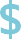 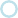 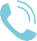 Please Contact our Team(54) 123456 - Hunting(54) 123456 - Sales TeamFlexible Campaign BudgetingThe primary benefits in digital advertising is the ability to measure our results in real-time and adjust our strategy, including our budget allocation, accordingly. We meet your situation!Case StudyC	Client LogoNew and Stylish Kids Apparel.THE STORYThe American beverage brand promoted its products as the perfect food for breaking a fast, achieving a 50-point lift in ad recall—a huge achievement in the cluttered advertising period during Year End. Using local factors such as weather, holidays and charity events, we were able to personalize the content on Facebook pages across all of their local stores while maintaining a consistent national brand voice.EXCELLENT FEEDBACKSOne day after the campaign started, they got high engagement then boost with larger target to increase results.CAMPAIGN STRATEGIESGoals: “Encouraging Mom Shopping”Understanding that many ecommerce business in USA, “company” aimed to boost sales for its online store and compete with large store. It also wanted to increase overall brand awareness among young mom in USA.56 millionPeople Reached During Campaign20-PointLift in ad Recall Among25-30-year-olds25-PointLift in message AssociationPointLift in Ad Video engagementTactical CampaignAds	• VideoDesktop News Feed	• Mobile News FeedCore Targeting	• Custom AudiencesIt also wanted to increase overall brand awareness among women in Indonesia.Accurate targeting and reach, we’ve seen a huge increase in traffic to our online stores. We’re now more convinced than ever that we should use Facebook as our sole marketing channel.Mara MarundaCEO, BoroBoro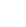 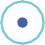 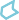 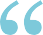 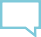 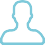 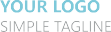 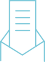 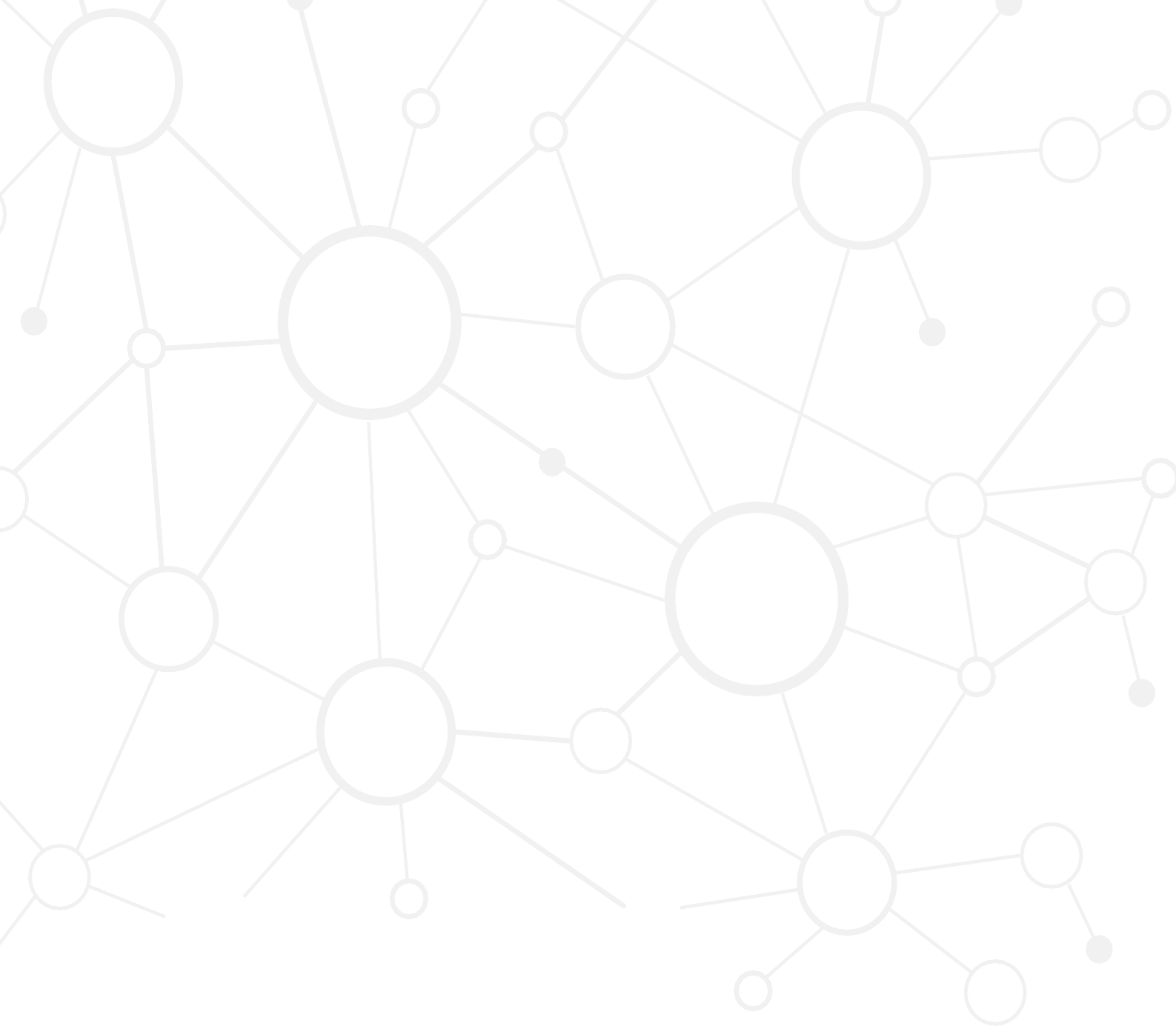 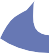 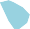 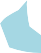 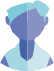 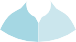 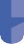 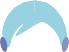 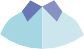 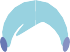 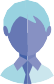 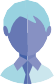 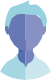 www.company.comABC StudioEmpire State Building, New York Blv. 233 USA 344Contact(54) 123456 - Hunting(54) 123456 - Sales Team info@company.comЧеткая структура.Холодные и горячие КП.Сопроводительные письмаГрафическое оформление влюбых цветах и форматахГотовность от 72 часовТакже “под ключ”: презентации,брошюры, White Paper, буклеты, маркетинг-китДополнительно: оформление подбрендбук компании или подбор сочетаний цветов для создания вашего фирстиля иоформленияClear structure. The solic- ited and unsolicited busi- ness proposals. The cover lettersGraphic design in any colors and for- matsAn availability from 72 hoursPlus the turnkey:presentations, bro- chures, White Paper, booklets, and mar- keting kitsAdditionally: design for a company’s brand book or selection of color combinations to create your corporate identity and design